Book Care			DO  										DON’T  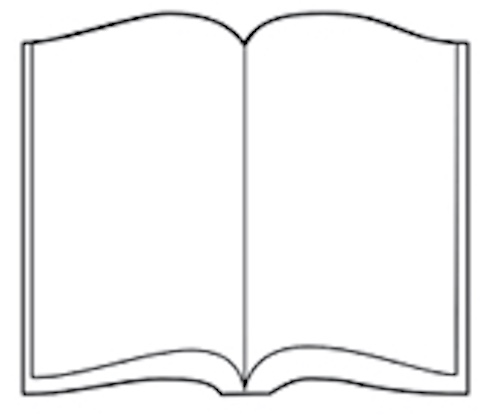 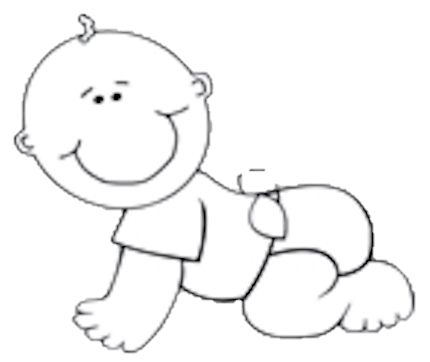 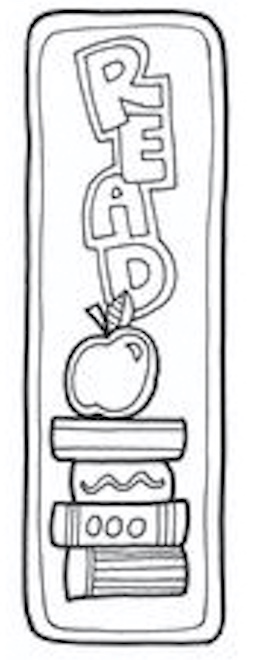 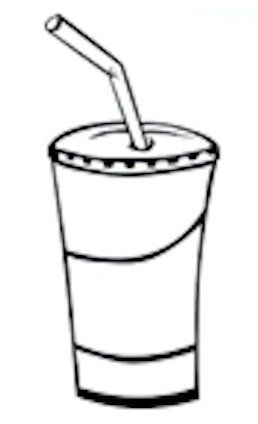 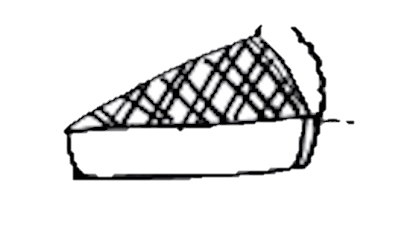 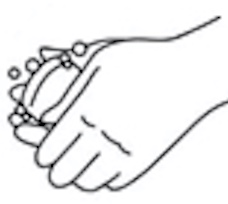 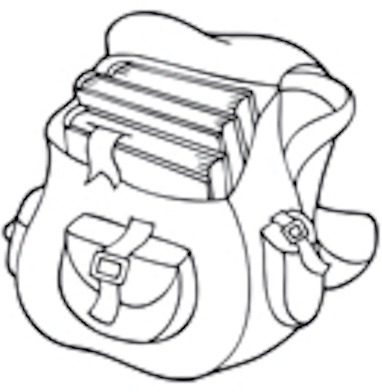 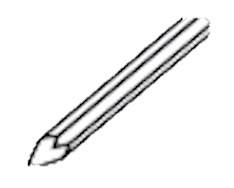 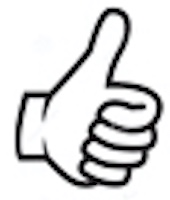 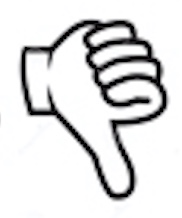 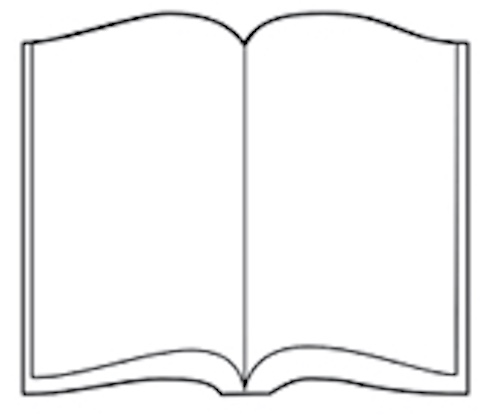 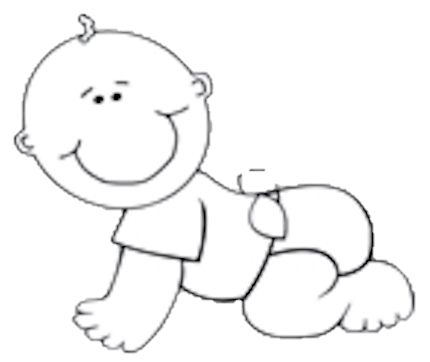 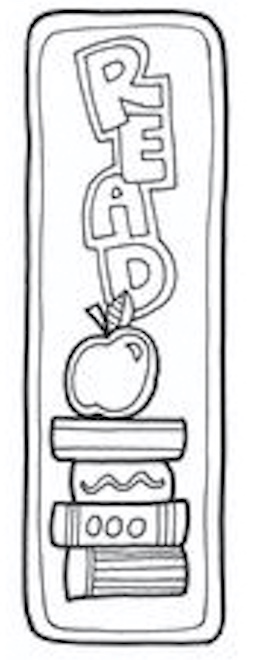 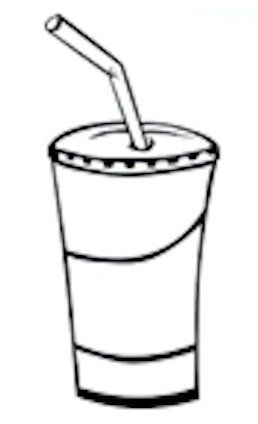 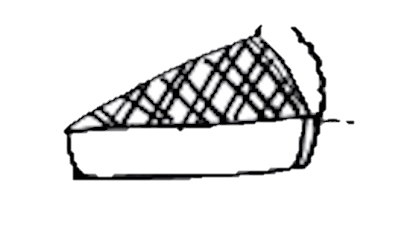 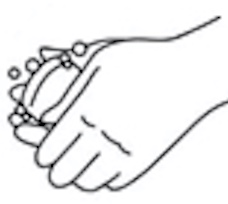 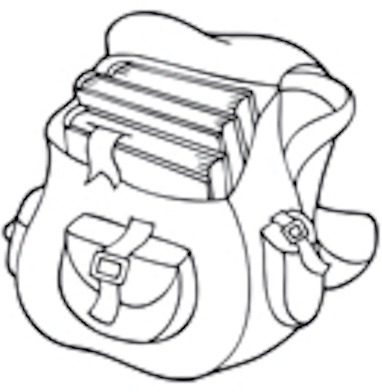 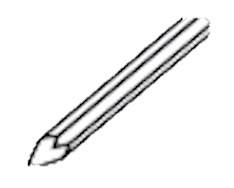 